华中科技大学师资岗位培训报名表姓名性别民族民族民族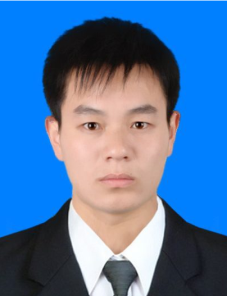 出生日期证件号码证件号码工作单位职务联系方式政治面貌政治面貌政治面貌政治面貌政治面貌政治面貌政治面貌婚姻状况户口省户口省户口省户口省户口省户口市户口区（县）户口区（县）户口区（县）户口区（县）户口区（县）毕业学校所学专业所学专业所学专业所学专业培训项目培训项目电子邮件电子邮件电子邮件重要提示：请确保本人提供证件的真实、准确性，以免造成证书查询有误。报名人： 报名日期：重要提示：请确保本人提供证件的真实、准确性，以免造成证书查询有误。报名人： 报名日期：重要提示：请确保本人提供证件的真实、准确性，以免造成证书查询有误。报名人： 报名日期：重要提示：请确保本人提供证件的真实、准确性，以免造成证书查询有误。报名人： 报名日期：重要提示：请确保本人提供证件的真实、准确性，以免造成证书查询有误。报名人： 报名日期：重要提示：请确保本人提供证件的真实、准确性，以免造成证书查询有误。报名人： 报名日期：重要提示：请确保本人提供证件的真实、准确性，以免造成证书查询有误。报名人： 报名日期：重要提示：请确保本人提供证件的真实、准确性，以免造成证书查询有误。报名人： 报名日期：重要提示：请确保本人提供证件的真实、准确性，以免造成证书查询有误。报名人： 报名日期：重要提示：请确保本人提供证件的真实、准确性，以免造成证书查询有误。报名人： 报名日期：重要提示：请确保本人提供证件的真实、准确性，以免造成证书查询有误。报名人： 报名日期：重要提示：请确保本人提供证件的真实、准确性，以免造成证书查询有误。报名人： 报名日期：重要提示：请确保本人提供证件的真实、准确性，以免造成证书查询有误。报名人： 报名日期：重要提示：请确保本人提供证件的真实、准确性，以免造成证书查询有误。报名人： 报名日期：重要提示：请确保本人提供证件的真实、准确性，以免造成证书查询有误。报名人： 报名日期：报名审核审查人：             审查人：             审查人：             审查人：             审查人：             审查人：             审查人：             审查人：             审查人：             审查人：             审查人：             审查人：             审查人：             审查人：             身份证复印件黏贴处毕业证复印件粘贴处